Участие в городском проекте «Школа бизнеса»(занятия №5-6)	Реализация городского проекта «Школа бизнеса»  в объединении «Начни своё дело» продолжается. Для учащихся (24 чел.) проведены занятия №5-6, которые прошли под девизом  «Нет ничего невозможного» (правила трёх «Н»).  Сегодня  ребята совместно с бизнес – тренером Ростокиной С.С. моделировали работу предпринимателя и учились  проектировать основной документ предпринимателя: бизнес-план.  Впереди у ребят новые занятия и экскурсии на территорию бизнеса.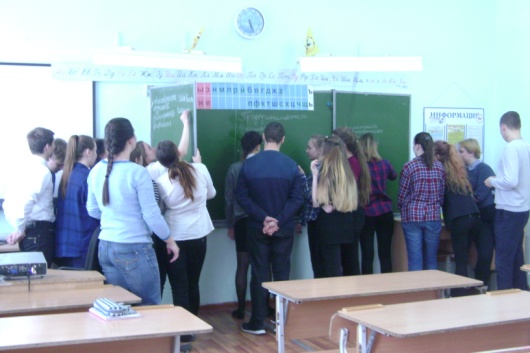 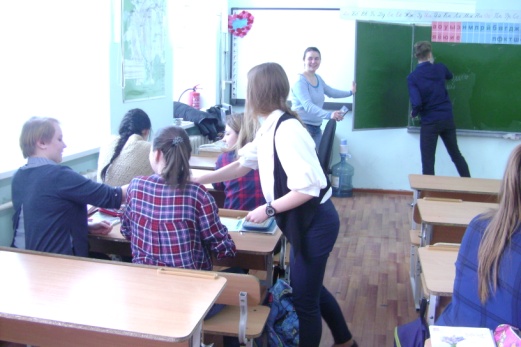 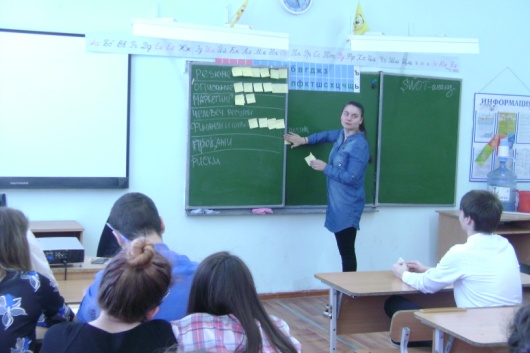 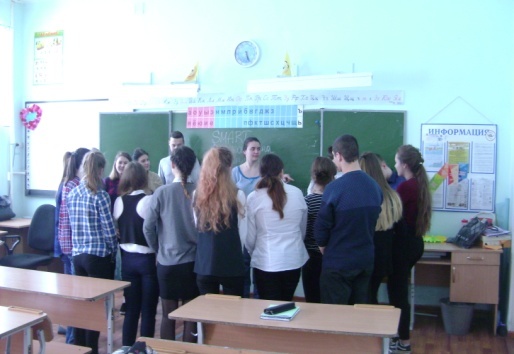 